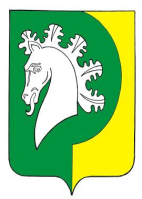 	В соответствии с Федеральным законом от 2 марта 2007 года № 25-ФЗ «О муниципальной службе в Российской Федерации», Федеральным законом от 25 декабря 2008 года № 273-ФЗ "О противодействии коррупции" администрация Шераутского сельского поселения  п о с т а н о в л я е т:         1. Утвердить прилагаемый Порядок применения к муниципальным служащим администрации Шераутского сельского поселения  взысканий за совершение коррупционных правонарушений. 2. Признать утратившими силу постановления администрации Шераутского сельского поселения:- от 26.11.2012  №54  «О порядке применения представителем нанимателя (работодателем) взысканий за совершение коррупционных правонарушений»;         - от 28.08.2013 №73 «О внесении изменений в постановление администрации Шераутского сельского поселения от 26.11.2012 №54 «О порядке применения представителем нанимателя (работодателем) взысканий за совершение коррупционных правонарушений»;         - от 15.08.2018 №41 «О внесении изменений в постановление администрации Шераутского сельского поселения от 26.11.2012 №54 «О порядке применения представителем нанимателя (работодателем) взысканий за совершение коррупционных правонарушений»;        - от 06.09.2018 №51 «О внесении изменений в постановление администрации Шераутского сельского поселения от 26.11.2012 №54 «О порядке применения представителем нанимателя (работодателем) взысканий за совершение коррупционных правонарушений».3. Настоящее постановление вступает в силу со дня его опубликования в информационном бюллетене «Вестник Шераутского сельского поселения».Глава Шераутскогосельского поселения                                                                     С.М. МаштановУТВЕРЖДЕНпостановлением администрации Шераутского сельского поселения от «08» мая 2020 г. № 27ПОРЯДОКприменения к муниципальным служащим администрации Шераутского сельского поселения взысканий за совершение коррупционных правонарушенийНастоящий порядок разработан в соответствии со статьей 27.1  Федерального закона от 2 марта 2007 года № 25-ФЗ «О муниципальной службе в Российской Федерации» (далее – Федеральный закон) и устанавливает порядок и сроки применения представителем нанимателя (работодателем) взысканий к муниципальным служащим, предусмотренных статьями 14.1, 15  и 27 Федерального закона.1. Взыскания, предусмотренные статьями 14.1, 15 и 27 Федерального закона, применяются в порядке, установленном трудовым законодательством, с учетом особенностей, установленных настоящим Порядком.2. Взыскания, предусмотренные статьями 14.1, 15 и 27 Федерального закона, применяются представителем нанимателя (работодателем) на основании:1) доклада о результатах проверки, проведенной подразделением кадровой службы администрации Шераутского сельского поселения по профилактике коррупционных и иных правонарушений;2) рекомендации комиссии по соблюдению требований к служебному поведению муниципальных служащих администрации Шераутского сельского поселения и урегулированию конфликта интересов в случае, если доклад о результатах проверки направлялся в комиссию;3) доклада подразделения кадровой службы администрации Шераутского сельского поселения  по профилактике коррупционных и иных правонарушений о совершении коррупционного правонарушения, в котором излагаются фактические обстоятельства его совершения, и письменного объяснения муниципального служащего только с его согласия и при условии признания им факта совершения коррупционного правонарушения (за исключением применения взыскания в виде увольнения в связи с утратой доверия);4) объяснений муниципального служащего;5) иных материалов.3. При применении взысканий, предусмотренных статьями 14.1, 15 и 27 Федерального закона, учитываются характер совершенного муниципальным служащим коррупционного правонарушения, его тяжесть, обстоятельства, при которых оно совершено, соблюдение муниципальным служащим других ограничений и запретов, требований о предотвращении или об урегулировании конфликта интересов и исполнение им обязанностей, установленных в целях противодействия коррупции, а также предшествующие результаты исполнения муниципальным служащим своих должностных обязанностей.4. Взыскания, предусмотренные статьями 14.1, 15 и 27 Федерального закона от 2 марта 2007 года № 25-ФЗ «О муниципальной службе в Российской Федерации», применяются не позднее шести месяцев со дня поступления информации о совершении муниципальным служащим коррупционного правонарушения, не считая периодов временной нетрудоспособности муниципального служащего, нахождения его в отпуске, и не позднее трех лет со дня совершения им коррупционного правонарушения. В указанные сроки не включается время производства по уголовному делу.5. В акте о применении к муниципальному служащему взыскания в случае совершения им коррупционного правонарушения в качестве основания применения взыскания указывается часть 1 или часть 2 статьи 27.1 Федерального закона.6. Сведения о применении к муниципальному служащему взыскания в виде увольнения (освобождения от должности) в связи с утратой доверия за совершение коррупционного правонарушения, за исключением сведений,  составляющих государственную тайну, направляются должностным лицом администрации Шераутского сельского поселения в Кабинет Министров Чувашской Республики для включения в реестр лиц, уволенных в связи с утратой доверия, предусмотренный статьей 15 Федерального закона от 25 декабря 2008 года № 273-ФЗ "О противодействии коррупции".7. Копия акта о применении к муниципальному служащему взыскания с указанием коррупционного правонарушения и нормативных правовых актов, положения которых им нарушены, или об отказе в применении к муниципальному служащему такого взыскания с указанием мотивов вручается муниципальному служащему под расписку в течение пяти дней со дня издания соответствующего акта.8. Муниципальный служащий вправе обжаловать взыскание в письменной форме в комиссию органа местного самоуправления по служебным спорам или в суд.9. Если в течение одного года со дня применения взыскания муниципальный служащий не был подвергнут дисциплинарному взысканию, предусмотренному пунктом 1 или пунктом 2 части 1 статьи 27 Федерального закона, он считается не имеющим взыскания.10. Дисциплинарное взыскание за несоблюдение ограничений и запретов, неисполнение обязанностей, установленных законодательством Российской Федерации о  противодействии коррупции, не может быть применено позднее трех лет со дня совершения проступка.ЧĂВАШ РЕСПУБЛИКИКОМСОМОЛЬСКИ  РАЙОНĚ ЧУВАШСКАЯ РЕСПУБЛИКА КОМСОМОЛЬСКИЙ РАЙОН  ШУРУТ  ЯЛ ПОСЕЛЕНИЙĚН АДМИНИСТРАЦИЙĚ ЙЫШĂНУ«08» май 2020ç.  № 27Шурут  ялěАДМИНИСТРАЦИЯ ШЕРАУТСКОГО СЕЛЬСКОГОПОСЕЛЕНИЯ ПОСТАНОВЛЕНИЕ«08» мая 2020г.   № 27село ШераутыОб утверждении Порядка применения к муниципальным служащим администрации Шераутского сельского поселения  взысканий за совершение коррупционных правонарушений